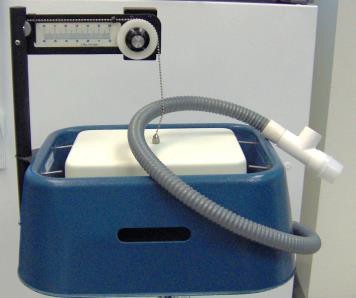 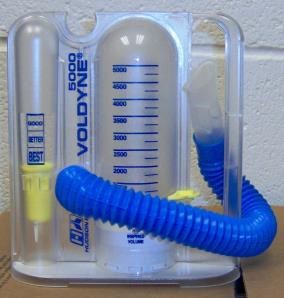 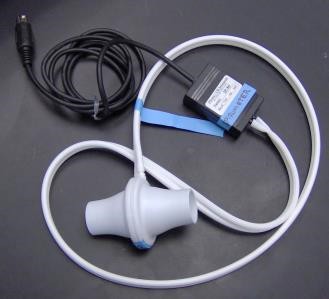 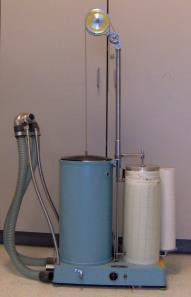 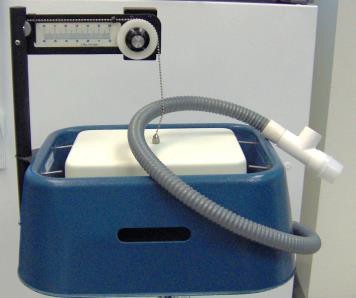 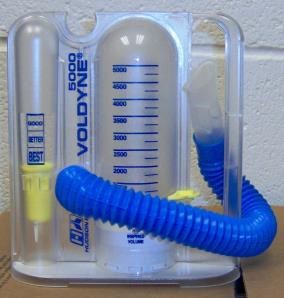 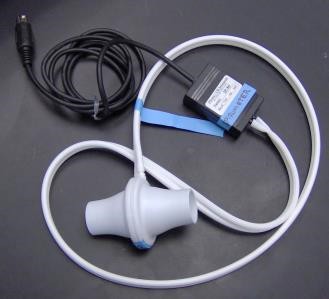 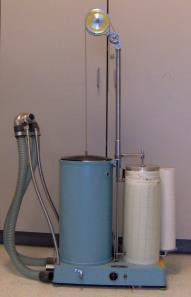 Figure 1. Various instruments used to measure lung volumes and oxygen consumption.  A. wet spirometer, B. dry spirometer, C. flow mouthpiece used by the IWorx System D. Sanborn respirometer 